       ΠΕΙΡΑΙΑΣ 09/02/2021, Α.Π: 158       ΠΡΟΣ: ΜΕΛΗ ΤΟΥ ΣΥΛΛΟΓΟΥ Η αξιολόγηση – κατηγοριοποίηση των σχολικών μονάδων και εκπαιδευτικώνΔΕΝ ΘΑ ΠΕΡΑΣΕΙ!Υλοποιούμε όλες και όλοι την απόφαση του ΔΣ της ΔΟΕ για απεργία-αποχή από τις αξιολογικές διαδικασίεςΣυνάδελφοι, συναδέλφισσες, Η κυβέρνηση της ΝΔ, απροκάλυπτα συνεχίζει τις αντιλαϊκές, αντικοινωνικές και αντιεκπαιδευτικές πολιτικές στο ίδιο μοτίβο των μνημονιακών κυβερνήσεων. Το ΥΠΑΙΘ, άξιος εκφραστής αυτής της πολιτικής, επιχειρεί να αλλάξει με αυταρχικό τρόπο -αξιοποιώντας μάλιστα την επιδημία- τη φυσιογνωμία της δημόσιας εκπαίδευσης και του δημόσιου σχολείου, επιφέροντας πλήγματα στα εργασιακά δικαιώματα των εκπαιδευτικών, αλλά κυρίως στα μορφωτικά δικαιώματα των μαθητών.  Σε αυτό το πλαίσιο εντάσσονται όλα τα πρόσφατα σχέδια-νομοθετήματα της κυβέρνησης, π.χ. αύξηση μαθητών ανά τμήμα, επαναφορά τράπεζας θεμάτων, δραστική μείωση εισακτέων στα ΑΕΙ, υποβιβασμός των πτυχίων των πανεπιστημίων κάνοντάς τα ισότιμα με των κολεγίων, ενίσχυση της ιδιωτικής εκπαίδευσης, σχέδιο διαγραφής χιλιάδων φοιτητών, εγκατάσταση αστυνομίας εντός των πανεπιστημιακών χώρων, ποινολόγια, χαρακτηρισμοί συμπεριφοράς για μαθητές κ.λπ. Σε αυτό το πλαίσιο εντάσσεται και η αξιολόγηση σχολικών μονάδων και εκπαιδευτικών, καθώς απαιτείται και η πειθάρχηση-υποταγή των εκπαιδευτικών στην υλοποίηση της αντιεκπαιδευτικής πολιτικής της κυβέρνησης. Το ΥΠΑΙΘ με συνοπτικές διαδικασίες και εν μέσω υγειονομικής κρίσης ψήφισε τον Ιούνιο του 2020 τον νόμο 4692, σε συνέχεια αντίστοιχων προσπαθειών όλων των προηγούμενων κυβερνήσεων, για την επιβολή της αντιδραστικής αξιολόγησης. Τώρα, με τη δημοσίευση του ΦΕΚ «Συλλογικός προγραμματισμός, εσωτερική και εξωτερική αξιολόγηση των σχολικών μονάδων ως προς το εκπαιδευτικό τους έργο» στις 20 Ιανουαρίου, προχωρά στο ξεκίνημα της αξιολόγησης στην εκπαίδευση, σε πρώτη φάση με την εσωτερική αξιολόγηση από τους συλλόγους διδασκόντων και την εξωτερική αξιολόγηση των σχολείων από τους Συντονιστές εκπαιδευτικού έργου, τα ΠΕΚΕΣ, το ΙΕΠ και την Α.ΔΙ.Π.Π.Δ.Ε. (Αρχή Διασφάλισης Ποιότητας στην Πρωτοβάθμια και Δευτεροβάθμια Εκπαίδευση). Συνοπτικά προβλέπεται: Εσωτερική αξιολόγησηΣτην αρχή της σχολικής χρονιάς πραγματοποιείται σε ειδική συνεδρίαση του Συλλόγου Διδασκόντων ο ετήσιος συλλογικός προγραμματισμός, στον οποίο εμπλέκεται και το Σχολικό Συμβούλιο (γονείς), καθώς λαμβάνονται υπόψη οι απόψεις του. Ο προγραμματισμός της σχολικής μονάδας αφορά τον σχεδιασμό και την υλοποίηση δράσεων με βάση τρεις λειτουργίες, οι οποίες εξειδικεύονται σε 14 θεματικούς άξονες (π.χ. διαχείριση πόρων, συνεργασία με φορείς, επιμόρφωση εκπαιδευτικών, σχολική διαρροή κ.λπ.). Για τον σκοπό αυτό συγκροτούνται ομάδες από 2-5 εκπαιδευτικούς, με υποχρεωτική τη συμμετοχή του κάθε εκπαιδευτικού σε τουλάχιστον δύο από αυτές, οι οποίες θα καταρτίζουν και θα υλοποιούν σχέδια εργασίας. Η συμμετοχή μάλιστα στον θεματικό άξονα «Διδασκαλία, Μάθηση και Αξιολόγηση» είναι υποχρεωτική για όλους. Οι Σύλλογοι Διδασκόντων συνεδριάζουν τουλάχιστον υποχρεωτικά ανά δύο μήνες για αναπροσαρμογή προγραμμάτων, πορεία υλοποίησης κ.λπ. Στο τέλος της σχολικής χρονιάς πραγματοποιείται σε ειδική συνεδρίαση του Συλλόγου Διδασκόντων η ετήσια έκθεση εσωτερικής αξιολόγησης σε τετράβαθμη κλίμακα: 1 = μη επαρκής λειτουργία, με αρκετά σημεία προς βελτίωση, 2 = επαρκής λειτουργία με κάποια σημεία προς βελτίωση, 3 = καλή λειτουργία, με ελάχιστα σημεία προς βελτίωση, 4 = εξαιρετική λειτουργία. Ο συλλογικός προγραμματισμός, η κατανομή των δράσεων καθώς και οι στόχοι, το περιεχόμενο, τα μέσα υλοποίησης, τα κριτήρια αξιολόγησης, καθώς και η εσωτερική αξιολόγηση των σχολικών μονάδων καταχωρίζονται σε ειδικά διαμορφωμένη πλατφόρμα του ΙΕΠ. Μάλιστα, καταγράφονται στην ψηφιακή πλατφόρμα του ΙΕΠ και οι παρατηρήσεις-προτάσεις των Συντονιστών Εκπαίδευσης στα σχέδια δράσης! Επίσης, η κατανομή δράσεων και οι στόχοι του συλλογικού προγραμματισμού, όπως και η έκθεση εσωτερικής αξιολόγησης αναρτώνται και στην ιστοσελίδα της σχολικής μονάδας! Εξωτερική αξιολόγησηΟι Συντονιστές μελετούν τις εκθέσεις των σχολείων, συντάσσουν έκθεση εξωτερικής αξιολόγησης σχολικής μονάδας και την αναρτούν στην ψηφιακή πλατφόρμα του ΙΕΠ μέχρι τις 20/7. Στη συνέχεια συντάσσουν άλλη μία έκθεση εξωτερικής αξιολόγησης των σχολείων της περιφέρειάς τους όπου αναφέρονται στην «τεκμηριωμένη» αξιολόγηση των δράσεων των σχολείων ανά θεματικό άξονα με κατηγοριοποίηση σε 10βαθμη κλίμακα, και την αναρτούν μέχρι τις 30/7. Το ΠΕΚΕΣ αφού λάβει υπόψη τις ετήσιες εκθέσεις εσωτερικής αξιολόγησης σχολικών μονάδων και Συντονιστών, συντάσσει έκθεση εξωτερικής αξιολόγησης των σχολικών μονάδων της ευθύνης του και την αναρτά στην ψηφιακή πλατφόρμα του ΙΕΠ μέχρι 31/8. Επομένως, δεν πρόκειται για μια εσωτερική διαδικασία ανατροφοδότησης του διδακτικού έργου, όπως θέλουν να την παρουσιάσουν, αλλά για μια αξιολογική διαδικασία που ποσοτικοποιεί, καταμετρά, κατανέμει και κατηγοριοποιεί τις σχολικές μονάδες με βάση το πανοπτικό σύστημα του Ι.Ε.Π. Δηλαδή, η εκπαιδευτική λειτουργία τεμαχίζεται, ποσοτικοποιείται, καταγράφεται. Και σε αυτήν τη διαδικασία μας καλούν να γίνουμε συνεργοί!Με αυτές τις αξιολογικές διαδικασίες το σχολείο σε καμία περίπτωση δεν θα γίνει καλύτερο. Αντίθετα: Επιδιώκουν την κατάργηση της χρηματοδότησης από το κράτος και ωθούν τα σχολεία στην αναζήτηση χορηγών για την κάλυψη πάγιων και έκτακτων αναγκών. Προωθούν την αυτονομία των σχολείων. Κατηγοριοποιούν τις σχολικές μονάδες σε «καλές» και «κακές» ανάλογα με τους χορηγούς και τα χρήματα που εξοικονομεί η καθεμιά, προωθώντας την ανταγωνιστικότητα μεταξύ τους για να επιλεγούν ελεύθερα από περισσότερους γονείς. Μακροπρόθεσμος στόχος μπορεί να είναι ακόμη και τα διαφορετικά αναλυτικά προγράμματα, ανάλογα με τα κριτήρια που θέτει το κάθε σχολείο. Προωθούν την ανταγωνιστικότητα και τον κανιβαλισμό μεταξύ και των εκπαιδευτικών, αλλάζοντας δραματικά το κλίμα στη σχολική τάξη αλλά και στον σύλλογο διδασκόντων. Η συνεργασία και το ομαδικό πνεύμα θα δώσουν τη θέση τους στον ανταγωνισμό και η όποια παιδαγωγική ελευθερία θα αντικατασταθεί από τον ασφυκτικό έλεγχο για τις «επιδόσεις» σχολείου, εκπαιδευτικών και μαθητών. Προωθούν το πνίξιμο της παιδαγωγικής διαδικασίας μπροστά σε μια ατέρμονη, ανούσια γραφειοκρατική συμπλήρωση ερωτηματολογίων, δεικτών και αξιολογόχαρτων, και την απαξίωση του παιδαγωγικού και κοινωνικού μας ρόλου κάνοντας τον μετρήσιμο σύμφωνα με τα μέτρα και τα σταθμά της εκάστοτε κυβερνητικής πολιτικής.Η αξιολόγηση της σχολικής μονάδας είναι το πρώτο βήμα. Θα ακολουθήσει ο νόμος για την ατομική αξιολόγηση. Όπως το ίδιο το ΦΕΚ αναφέρει, στόχος είναι «η διαμόρφωση κουλτούρας αξιολόγησης στη σχολική κοινότητα». Με δεδομένο ότι έχουμε μπροστά μας το πιο σκληρό θεσμικό πλαίσιο αξιολόγησης σχολικής μονάδας που θεσπίστηκε ποτέ, με άμεση σύνδεση της εσωτερικής και της εξωτερικής αξιολόγησης, κατανοούμε όλοι/ες τι θα περιλαμβάνει ο νόμος της ατομικής αξιολόγησης και τι μας περιμένει εάν αυτά τα αντιεκπαιδευτικά σχέδια γίνουν πραγματικότητα (μισθολογική καθήλωση, μείωση μισθών ακόμα και απολύσεις, αλλαγή του ρόλου διευθυντών-συντονιστών εκπαίδευσης σε αξιολογητές-επιθεωρητές, διάσπαση του εκπαιδευτικού σώματος σε «αξιολογητές» και «αξιολογούμενους»).Συνάδελφοι, συναδέλφισσες,Αν η κυβέρνηση και το Υπουργείο Παιδείας είχαν πρόθεση να στηρίξουν τη λειτουργία των σχολείων και να βοηθήσουν στην «αναβάθμιση του εκπαιδευτικού έργου» θα είχαν ικανοποιήσει τις δίκαιες διεκδικήσεις των εκπαιδευτικών σωματείων, των γονιών και των μαθητών. Οι δεκάδες χιλιάδες εκπαιδευτικοί που ζούμε και αναπνέουμε καθημερινά μέσα στα σχολεία, που βιώνουμε και οι ίδιοι μαζί με τους μαθητές μας τα άγχη και τις αγωνίες των γονιών για το μέλλον και την πρόοδο των παιδιών τους, είμαστε οι πρώτοι που παλεύουμε για το καθολικό δικαίωμα στη μόρφωση με σεβασμό και ισότητα για όλα τα παιδιά, για μια παιδεία που να μορφώνει και όχι να εξοντώνει, για ένα σχολείο που δεν σιωπά και δεν παραιτείται από τον παιδαγωγικό και μορφωτικό του ρόλο, για παιδαγωγική ελευθερία και δημοκρατία στα σχολεία. Καλούμε τους Συλλόγους Διδασκόντων, όλους τους συναδέλφους και τις συναδέλφισσες σε όλες τις σχολικές μονάδες, να συμμετέχουν μαζικά, ενωτικά, αποφασιστικά στην ΑΠΕΡΓΙΑ-ΑΠΟΧΗ που ομόφωνα αποφάσισε η ΔΟΕ, για να δώσουμε όπως το 2014, ενιαία, καθολικά και νικηφόρα, τη μάχη της εργασιακής μας αξιοπρέπειας. Το Υπουργείο Παιδείας σε αυτόν τον πόλεμο κατά των εκπαιδευτικών δεν πρέπει και δεν θα βρει συμμάχους ανάμεσά μας!   Το Δ.Σ. του Συλλόγου μας τις αμέσως επόμενες ημέρες θα στείλει πρόγραμμα διαδικτυακών συναντήσεων για την ενημέρωση όλων των συνάδελφων. Με εμπιστοσύνη στη συλλογική μας δύναμηθα ακυρώσουμε στην πράξη τους κυβερνητικούς σχεδιασμούς!Α′ ΣΥΛΛΟΓΟΣ  ΕΚΠΑΙΔΕΥΤΙΚΩΝ Π.Ε. ΠΕΙΡΑΙΑ“ΡΗΓΑΣ ΦΕΡΑΙΟΣ”ΤΖΑΒΕΛΛΑ ΚΑΙ ΑΛΕΞΑΝΔΡΟΥ 1, ΠΕΙΡΑΙΑΣ 18533                  e-mail: info@rigasfereospeiraias.gr      http://www.rfp.gr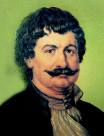 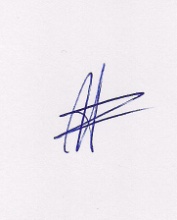 Ο ΠΡΟΕΔΡΟΣΜΑΡΙΟΣ	ΧΑΔΟΥΛΗΣ	ΓΙΑ ΤΟ  Δ.Σ.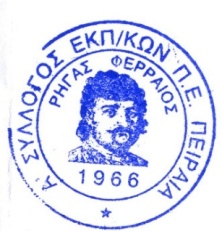 Ο ΓΕΝ. ΓΡΑΜΜΑΤΕΑΣ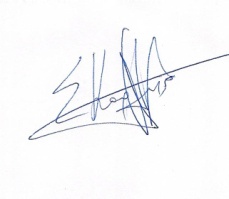 ΣΩΤΗΡΗΣ ΚΑΡΛΗΣΟ ΠΡΟΕΔΡΟΣΜΑΡΙΟΣ	ΧΑΔΟΥΛΗΣ	Ο ΓΕΝ. ΓΡΑΜΜΑΤΕΑΣΣΩΤΗΡΗΣ ΚΑΡΛΗΣ